Conteúdos - Provões 20198º ano – Disciplina: Língua PortuguesaProfessora: Fernanda BoffConteúdos:Leitura, compreensão e interpretação textual;Análise sintática: frase, oração e período simples e composto;Termos essenciais da oração: sujeito, predicado e transitividade verbal;Termos integrantes da oração: complementos verbais (objeto direto e objeto indireto);Termos acessórios da oração: adjunto adverbial, adjunto adnominal, aposto e vocativo;Período composto: coordenação e subordinação, orações subordinadas substantivas e orações subordinadas adverbiais;Regras de acentuação gráfica. 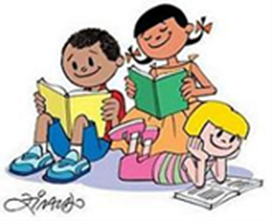 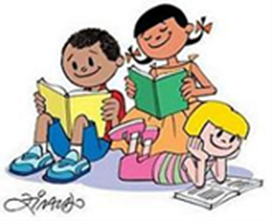 9º ano - Disciplina: Língua PortuguesaProfessora: Fernanda BoffConteúdos:Leitura, compreensão e interpretação textual;Análise sintática: frase, oração e período simples e composto;Termos essenciais da oração: sujeito, predicado, predicativo do sujeito e transitividade verbal;Termos integrantes da oração: complementos verbais (objeto direto e objeto indireto);Termos acessórios da oração: adjunto adverbial, adjunto adnominal e complemento nominal;Regência verbal e nominal;Crase;Colocação pronominal;Concordância nominal e verbal.1º ano - Ensino Médio - Disciplina: Língua PortuguesaProfessoras: Fernanda Boff e Patrícia DalzochioConteúdos:Leitura, compreensão e interpretação textual;Linguagem verbal, não-verbal e mista – multimodalidade;Regras de acentuação gráfica;Estrutura das palavras;Palavras homônimas e parônimas;Processo de formação de palavras;Uso dos porquês;Classes de palavras: substantivo, artigo, adjetivo, numeral e pronome.